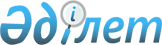 О внесении изменений в решение Шымкентского городского маслихата от 22 декабря 2015 года № 54/411-5с "О бюджете города Шымкент на 2016-2018 годы"
					
			С истёкшим сроком
			
			
		
					Решение Шымкентского городского маслихата Южно-Казахстанской области от 21 ноября 2016 года № 9/85-6с. Зарегистрировано Департаментом юстиции Южно-Казахстанской области 23 ноября 2016 года № 3883. Срок действия решения - до 1 января 2017 года      Проект 

      О внесении изменений в решение Шымкентского городского маслихата от 22 декабря 2015 года № 54/411-5с "О бюджете города Шымкент на 2016-2018 годы"

      В соответствии с пунктом 1 статьи 109 и пунктом 1 статьи 111 Бюджетного кодекса Республики Казахстан от 4 декабря 2008 года, подпунктом 1) пункта 1 статьи 6 Закона Республики Казахстан от 23 января 2001 года "О местном государственном управлении и самоуправлении в Республике Казахстан", городской маслихат РЕШИЛ:

      1. Внести в решение Шымкентского городского маслихата от 22 декабря 2015 года № 54/411-5с "О бюджете города Шымкент на 2016-2018 годы" (зарегистрировано в Реестре государственной регистрации нормативных правовых актов за № 3484, опубликовано 8 января 2016 года в газете "Панорама Шымкента") следующие изменения:

      пункт 1 изложить в следующей редакции:

      "1. Утвердить бюджет города Шымкент на 2016-2018 годы согласно приложениям 1,2 и 3 соответственно, в том числе на 2016 год в следующих объемах:

      1) доходы – 99 444 842 тысяч тенге, в том числе по:

      налоговым поступлениям – 47 001 644 тысяч тенге;

      неналоговым поступлениям – 195 831 тысяч тенге;

      поступлениям от продажи основного капитала – 2 751 655 тысяч тенге;

      поступлениям трансфертов – 49 495 712 тысяч тенге;

      2) затраты – 102 936 975 тысяч тенге;

      3) чистое бюджетное кредитование – 4 861 906 тысяч тенге, в том числе:

      бюджетные кредиты – 4 861 906 тысяч тенге;

      4) сальдо по операциям с финансовыми активами – -57 732 тысяч тенге, в том числе:

      поступления от продажи финансовых активов государства – 57 732 тысяч тенге;

      5) дефицит бюджета – -8 296 307 тысяч тенге;

      6) финансирование дефицита бюджета – 8 296 307 тысяч тенге.";

      в пункте 2-1:

      цифры "6 876 598" заменить цифрами "6 989 226";

      цифры "153 993" заменить цифрами "143 094";

      цифры "198 119" заменить цифрами "173416";

      цифры "6 872 620" заменить цифрами "8 216 889";

      пункт 3-1 изложить в следующей редакции:

      "3-1. Учесть, что в городском бюджете на 2016 год предусмотрены целевые трансферты на развитие из республиканского бюджета на следующие цели:

      проектирование и (или) строительство, реконструкция жилья коммунального жилищного фонда – 296 904 тысяч тенге;

      развитие теплоэнергетической системы – 150 000 тысяч тенге.";

      в пункт 3-2:

      цифры "3 548 097" заменить цифрами "3 537 745";

      цифры "4 293 789" заменить цифрами "4 711 906";

      пункт 4 изложить в следующей редакции:

      "4. Утвердить резерв акимата города на 2016 год в сумме 236 929 тысяч тенге.";

      приложения 1, 5 к указанному решению изложить в новой редакции согласно приложениям 1, 2 к настоящему решению.

      2. Настоящее решение вводится в действие с 1 января 2016 года.

 Бюджет города Шымкент на 2016 год Бюджетные программы районов в городе на 2016-2018 годы
					© 2012. РГП на ПХВ «Институт законодательства и правовой информации Республики Казахстан» Министерства юстиции Республики Казахстан
				
      Председатель сессии

      городского маслихата

Г.Курманбекова

      Секретарь городского маслихата

Н.Бекназаров
Приложение № 1 к решению
Шымкентского городского
маслихата от 21 ноября 2016
года № 9/85-6с
Приложение №1
к решению Шымкентского
городского маслихата от 22
декабря 2015 года № 54/411-5сКатегория

Категория

Категория

Категория

Сумма тысяч тенге

Класс

Класс

Наименование

Сумма тысяч тенге

Подкласс

Подкласс

Сумма тысяч тенге

1

1

1

1

2

3

I.Доходы

99 444 842

1

1

Налоговые поступления

47 001 644

01

Подоходный налог

15 811 698

2

Индивидуальный подоходный налог

15 811 698

03

Социальный налог

12 468 646

1

Социальный налог

12 468 646

04

Hалоги на собственность

6 160 399

1

Hалоги на имущество

4 219 743

3

Земельный налог

638 017

4

Hалог на транспортные средства

1 301 536

5

Единый земельный налог

1 103

05

Внутренние налоги на товары, работы и услуги

11 887 898

2

Акцизы

10 952 709

3

Поступления за использование природных и других ресурсов

196 120

4

Сборы за ведение предпринимательской и профессиональной деятельности

653 400

5

Налог на игорный бизнес

85 669

07

Прочие налоги

982

1

Прочие налоги

982

08

Обязательные платежи, взимаемые за совершение юридически значимых действий и (или) выдачу документов уполномоченными на то государственными органами или должностными лицами

672 021

1

Государственная пошлина

672 021

2

2

Неналоговые поступления

195 831

01

Доходы от государственной собственности

107 365

1

Поступления части чистого дохода государственных предприятий

9 168

3

Дивиденды на государственные пакеты акций, находящиеся в государственной собственности

434

4

Доходы на доли участия в юридических лицах, находящиеся в государственной собственности

11 100

5

Доходы от аренды имущества, находящегося в государственной собственности

85 500

9

Прочие доходы от государственной собственности

1 163

02

Поступления от реализации товаров (работ, услуг) государственными учреждениями, финансируемыми из государственного бюджета

9

1

Поступления от реализации товаров (работ, услуг) государственными учреждениями, финансируемыми из государственного бюджета

9

04

Штрафы, пени, санкции, взыскания, налагаемые государственными учреждениями, финансируемыми из государственного бюджета, а также содержащимися и финансируемыми из бюджета (сметы расходов) Национального Банка Республики Казахстан 

10 365

1

Штрафы, пени, санкции, взыскания, налагаемые государственными учреждениями, финансируемыми из государственного бюджета, а также содержащимися и финансируемыми из бюджета (сметы расходов) Национального Банка Республики Казахстан, за исключением поступлений от организаций нефтяного сектора

10 365

06

Прочие неналоговые поступления

78 092

1

Прочие неналоговые поступления

78 092

3

3

Поступления от продажи основного капитала

2 751 655

01

Продажа государственного имущества, закрепленного за государственными учреждениями

2 230 655

1

Продажа государственного имущества, закрепленного за государственными учреждениями

2 230 655

03

Продажа земли и нематериальных активов

521 000

1

Продажа земли

480 000

2

Продажа нематериальных активов

41 000

4

4

Поступления трансфертов 

49 495 712

02

Трансферты из вышестоящих органов государственного управления

49 495 712

2

Трансферты из областного бюджета

49 495 712

Функциональная группа Наименование

Функциональная группа Наименование

Функциональная группа Наименование

Функциональная группа Наименование

Функциональная группа Наименование

Сумма тысяч тенге

Функциональная подгруппа

Функциональная подгруппа

Функциональная подгруппа

Функциональная подгруппа

Сумма тысяч тенге

Администратор бюджетных программ

Администратор бюджетных программ

Администратор бюджетных программ

Сумма тысяч тенге

Программа

Программа

Сумма тысяч тенге

ІІ.Затраты

102 936 975

01

Государственные услуги общего характера

1 700 187

1

Представительные, исполнительные и другие органы, выполняющие общие функции государственного управления

1 589 860

112

Аппарат маслихата района (города областного значения)

26 461

001

Услуги по обеспечению деятельности маслихата района (города областного значения)

21 661

003

Капитальные расходы государственного органа

4 800

122

Аппарат акима района (города областного значения)

1 140 900

001

Услуги по обеспечению деятельности акима района (города областного значения)

301 322

003

Капитальные расходы государственного органа

839 578

123

Аппарат акима района в городе, города районного значения, поселка, села, сельского округа

422 499

001

Услуги по обеспечению деятельности акима района в городе, города районного значения, поселка, села, сельского округа

407 776

022

Капитальные расходы государственного органа

14 723

2

Финансовая деятельность

19 519

459

Отдел экономики и финансов района (города областного значения)

19 519

003

Проведение оценки имущества в целях налогообложения

19 519

9

Прочие государственные услуги общего характера

90 808

459

Отдел экономики и финансов района (города областного значения)

90 808

001

Услуги по реализации государственной политики в области формирования и развития экономической политики, государственного планирования, исполнения бюджета и управления коммунальной собственностью района (города областного значения)

89 237

015

Капитальные расходы государственного органа

1 571

02

Оборона

141 905

1

Военные нужды

56 039

122

Аппарат акима района (города областного значения)

56 039

005

Мероприятия в рамках исполнения всеобщей воинской обязанности

56 039

2

Организация работы по чрезвычайным ситуациям

85 866

122

Аппарат акима района (города областного значения)

85 866

006

Предупреждение и ликвидация чрезвычайных ситуаций масштаба района (города областного значения)

85 866

03

Общественный порядок, безопасность, правовая, судебная, уголовно-исполнительная деятельность

456 749

6

Уголовно-исполнительная система

25 622

451

Отдел занятости и социальных программ района (города областного значения)

25 622

039

Организация и осуществление социальной адаптации и реабилитации лиц, отбывших уголовные наказания

25 622

9

Прочие услуги в области общественного порядка и безопасности

431 127

485

Отдел пассажирского транспорта и автомобильных дорог района (города областного значения)

431 127

021

Обеспечение безопасности дорожного движения в населенных пунктах

431 127

04

Образование

46 964 495

1

Дошкольное воспитание и обучение

11 518 884

464

Отдел образования района (города областного значения)

11 267 728

009

Обеспечение деятельности организаций дошкольного воспитания и обучения

627 133

040

Реализация государственного образовательного заказа в дошкольных организациях образования

10 640 595

467

Отдел строительства района (города областного значения)

251 156

037

Строительство и реконструкция объектов дошкольного воспитания и обучения

251 156

2

Начальное, основное среднее и общее среднее образование

33 042 007

464

Отдел образования района (города областного значения)

26 554 502

003

Общеобразовательное обучение

25 543 882

006

Дополнительное образование для детей

1 010 620

467

Отдел строительства района (города областного значения)

6 487 505

024

Строительство и реконструкция объектов начального, основного среднего и общего среднего образования

6 487 505

4

Техническое и профессиональное, послесреднее образование

31 523

464

Отдел образования района (города областного значения)

31 523

018

Организация профессионального обучения

31 523

9

Прочие услуги в области образования

2 372 081

464

Отдел образования района (города областного значения)

2 372 081

001

Услуги по реализации государственной политики на местном уровне в области образования

57 913

005

Приобретение и доставка учебников, учебно-методических комплексов для государственных учреждений образования района (города областного значения)

879 261

015

Ежемесячная выплата денежных средств опекунам (попечителям) на содержание ребенка-сироты (детей-сирот), и ребенка (детей), оставшегося без попечения родителей

179 036

022

Выплата единовременных денежных средств казахстанским гражданам, усыновившим (удочерившим) ребенка (детей)-сироту и ребенка (детей), оставшегося без попечения родителей

25 452

029

Обследование психического здоровья детей и подростков и оказание психолого-медико-педагогической консультативной помощи населению

11 724

067

Капитальные расходы подведомственных государственных учреждений и организаций

1 218 695

06

Социальная помощь и социальное обеспечение

2 239 517

1

Социальное обеспечение

707 639

451

Отдел занятости и социальных программ района (города областного значения)

681 654

005

Государственная адресная социальная помощь

6 790

016

Государственные пособия на детей до 18 лет

608 580

025

Внедрение обусловленной денежной помощи по проекту Өрлеу

66 284

464

Отдел образования района (города областного значения)

25 985

030

Содержание ребенка (детей), переданного патронатным воспитателям

25 985

2

Социальная помощь

1 320 353

451

Отдел занятости и социальных программ района (города областного значения)

1 320 353

002

Программа занятости

113 048

006

Оказание жилищной помощи

26 300

007

Социальная помощь отдельным категориям нуждающихся граждан по решениям местных представительных органов

490 210

010

Материальное обеспечение детей-инвалидов, воспитывающихся и обучающихся на дому

9 946

013

Социальная адаптация лиц, не имеющих определенного местожительства

93 138

014

Оказание социальной помощи нуждающимся гражданам на дому

125 779

017

Обеспечение нуждающихся инвалидов обязательными гигиеническими средствами и предоставление услуг специалистами жестового языка, индивидуальными помощниками в соответствии с индивидуальной программой реабилитации инвалида

461 932

9

Прочие услуги в области социальной помощи и социального обеспечения

211 525

451

Отдел занятости и социальных программ района (города областного значения)

211 525

001

Услуги по реализации государственной политики на местном уровне в области обеспечения занятости и реализации социальных программ для населения

142 131

011

Оплата услуг по зачислению, выплате и доставке пособий и других социальных выплат

3 676

021

Капитальные расходы государственного органа

2 000

050

Реализация Плана мероприятий по обеспечению прав и улучшению качества жизни инвалидов

42 335

054

Размещение государственного социального заказа в неправительственном секторе

2 793

067

Капитальные расходы подведомственных государственных учреждений и организаций

18 590

07

Жилищно-коммунальное хозяйство

28 393 518

1

Жилищное хозяйство

13 908 980

464

Отдел образования района (города областного значения)

37 579

026

Ремонт объектов в рамках развития городов и сельских населенных пунктов по Дорожной карте занятости 2020

37 579

467

Отдел строительства района (города областного значения)

10 181 395

003

Проектирование и (или) строительство, реконструкция жилья коммунального жилищного фонда

4 313 451 

004

Проектирование, развитие и (или) обустройство инженерно-коммуникационной инфраструктуры

5 646 406

072

Строительство служебного жилища, развитие инженерно-коммуникационной инфраструктуры и строительство, достройка общежитий для молодежи в рамках Дорожной карты занятости 2020

221 538

479

Отдел жилищной инспекции района (города областного значения)

16 569

001

Услуги по реализации государственной политики на местном уровне в области жилищного фонда

16 411

005

Капитальные расходы государственного органа

158

491

Отдел жилищных отношений района (города областного значения)

81 220 

001

Услуги по реализации государственной политики на местном уровне в области жилищного фонда

30 132

003

Капитальные расходы государственного органа

6 608

005

Организация сохранения государственного жилищного фонда

5 430

006

Обеспечение жильем отдельных категорий граждан

39 050

497

Отдел жилищно-коммунального хозяйства района (города областного значения)

3 592 217

001

Услуги по реализации государственной политики на местном уровне в области жилищно-коммунального хозяйства

231 329

004

Изъятие, в том числе путем выкупа земельных участков для государственных надобностей и связанное с этим отчуждение недвижимого имущества

2 723 753

008

Мероприятия, направленные на поддержание сейсмоустойчивости жилых зданий, расположенных в сейсмоопасных регионах Республики Казахстан

333 307

031

Изготовление технических паспортов на объекты кондоминиумов

3 023

032

Капитальные расходы подведомственных государственных учреждений и организаций

91 964

033

Проектирование, развитие и (или) обустройство инженерно-коммуникационной инфраструктуры

175 330

049

Проведение энергетического аудита многоквартирных жилых домов

33 511

2

Коммунальное хозяйство

5 716 286

467

Отдел строительства района (города областного значения)

296 657

007

Развитие благоустройства городов и населенных пунктов

296 657

497

Отдел жилищно-коммунального хозяйства района (города областного значения)

5 419 629

018

Развитие благоустройства городов и населенных пунктов

177 330

026

Организация эксплуатации тепловых сетей, находящихся в коммунальной собственности районов (городов областного значения)

779 375

028

Развитие коммунального хозяйства

2 185 363

029

Развитие системы водоснабжения и водоотведения

2 277 561

3

Благоустройство населенных пунктов

8 768 252

123

Аппарат акима района в городе, города районного значения, поселка, села, сельского округа

1 513 932

009

Обеспечение санитарии населенных пунктов

653 752

011

Благоустройство и озеленение населенных пунктов

860 180

474

Отдел сельского хозяйства и ветеринарии района (города областного значения)

12 513

016

 Обеспечение санитарии населенных пунктов

12 513

497

Отдел жилищно-коммунального хозяйства района (города областного значения)

7 241 807

025

Освещение улиц в населенных пунктах

1 278 103 

030

Обеспечение санитарии населенных пунктов

1 937 678

034

Содержание мест захоронений и захоронение безродных

100 519

035

Благоустройство и озеленение населенных пунктов

3 925 507

08

Культура, спорт, туризм и информационное пространство

4 479 950

1

Деятельность в области культуры

605 140

123

Аппарат акима района в городе, города районного значения, поселка, села, сельского округа

14 665

006

Поддержка культурно-досуговой работы на местном уровне

14 665

455

Отдел культуры и развития языков района (города областного значения)

587 836

003

Поддержка культурно-досуговой работы

295 163

005

Обеспечение функционирования зоопарков и дендропарков

292 673

467

Отдел строительства района (города областного значения)

2 639 

011

Развитие объектов культуры

2 639

2

Спорт

2 983 107

465

Отдел физической культуры и спорта района (города областного значения)

2 683 645

001

Услуги по реализации государственной политики на местном уровне в сфере физической культуры и спорта

31 782

004

Капитальные расходы государственного органа 

5 122

005

Развитие массового спорта и национальных видов спорта 

2 524 228

006

Проведение спортивных соревнований на районном (города областного значения) уровне

76 832

032

Капитальные расходы подведомственных государственных учреждений и организаций

45 681

467

Отдел строительства района (города областного значения)

299 462

008

Развитие объектов спорта

299 462

3

Информационное пространство

589 163

455

Отдел культуры и развития языков района (города областного значения)

217 496

006

Функционирование районных (городских) библиотек

181 272

007

Развитие государственного языка и других языков народа Казахстана

36 224

456

Отдел внутренней политики района (города областного значения)

371 667

002

Услуги по проведению государственной информационной политики

371 667

9

Прочие услуги по организации культуры, спорта, туризма и информационного пространства

302 540

455

Отдел культуры и развития языков района (города областного значения)

59 807

001

Услуги по реализации государственной политики на местном уровне в области развития языков и культуры

22 242

010

Капитальные расходы государственного органа 

11 151

032

Капитальные расходы подведомственных государственных учреждений и организаций

26 414

456

Отдел внутренней политики района (города областного значения)

242 733

001

Услуги по реализации государственной политики на местном уровне в области информации, укрепления государственности и формирования социального оптимизма граждан

174 747

003

Реализация мероприятий в сфере молодежной политики

60 032

006

Капитальные расходы государственного органа 

7 114

032

Капитальные расходы подведомственных государственных учреждений и организаций

840

09

Топливно-энергетический комплекс и недропользование

4 625 590

1

Топливо и энергетика

3 588 071

497

Отдел жилищно-коммунального хозяйства района (города областного значения)

3 588 071

009

Развитие теплоэнергетической системы

3 588 071

9

Прочие услуги в области топливно-энергетического комплекса и недропользования

1 037 519

497

Отдел жилищно-коммунального хозяйства района (города областного значения)

1 037 519

038

Развитие газотранспортной системы

1 037 519

10

Сельское, водное, лесное, рыбное хозяйство, особо охраняемые природные территории, охрана окружающей среды и животного мира, земельные отношения

325 166

1

Сельское хозяйство

167 544

467

Отдел строительства района (города областного значения)

764

010

Развитие объектов сельского хозяйства

764

474

Отдел сельского хозяйства и ветеринарии района (города областного значения)

166 780 

001

Услуги по реализации государственной политики на местном уровне в сфере сельского хозяйства и ветеринарии

71 851

003

Капитальные расходы государственного органа

8 132

005

Обеспечение функционирования скотомогильников (биотермических ям)

835

006

Организация санитарного убоя больных животных

252

007

Организация отлова и уничтожения бродячих собак и кошек

49 100

008

Возмещение владельцам стоимости изымаемых и уничтожаемых больных животных, продуктов и сырья животного происхождения

14 474

011

Проведение ветеринарных мероприятий по энзоотическим болезням животных

20 333

012

Проведение мероприятий по идентификации сельскохозяйственных животных

900

032

Капитальные расходы подведомственных государственных учреждений и организаций

903

6

Земельные отношения

81 610

463

Отдел земельных отношений района (города областного значения)

81 610

001

Услуги по реализации государственной политики в области регулирования земельных отношений на территории района (города областного значения)

76 635

007

Капитальные расходы государственного органа

4 975

9

Прочие услуги в области сельского, водного, лесного, рыбного хозяйства, охраны окружающей среды и земельных отношений

76 012

474

Отдел сельского хозяйства и ветеринарии района (города областного значения)

76 012

013

Проведение противоэпизоотических мероприятий

76 012

11

Промышленность, архитектурная, градостроительная и строительная деятельность

246 121

2

Архитектурная, градостроительная и строительная деятельность

246 121

467

Отдел строительства района (города областного значения)

71 490

001

Услуги по реализации государственной политики на местном уровне в области строительства

69 575

017

Капитальные расходы государственного органа 

1 915

468

Отдел архитектуры и градостроительства района (города областного значения)

174 631

001

Услуги по реализации государственной политики в области архитектуры и градостроительства на местном уровне 

64 511

003

Разработка схем градостроительного развития территории района и генеральных планов населенных пунктов

94 048

004

Капитальные расходы государственного органа 

16 072

12

Транспорт и коммуникации

12 968 449

1

Автомобильный транспорт

12 911 890

485

Отдел пассажирского транспорта и автомобильных дорог района (города областного значения)

12 911 890

022

Развитие транспортной инфраструктуры

7 649 191

023

Обеспечение функционирования автомобильных дорог

5 262 699

9

Прочие услуги в сфере транспорта и коммуникаций

56 559

485

Отдел пассажирского транспорта и автомобильных дорог района (города областного значения)

56 559

001

Услуги по реализации государственной политики на местном уровне в области пассажирского транспорта и автомобильных дорог 

53 602

003

Капитальные расходы государственного органа 

2 957

13

Прочие

368 916

3

Поддержка предпринимательской деятельности и защита конкуренции

111 643 

469

Отдел предпринимательства района (города областного значения)

111 643 

001

Услуги по реализации государственной политики на местном уровне в области развития предпринимательства

105 967

004

Капитальные расходы государственного органа 

5 676

9

Прочие

257 273

459

Отдел экономики и финансов района (города областного значения)

257 273

008

Разработка или корректировка, а также проведение необходимых экспертиз технико-экономических обоснований местных бюджетных инвестиционных проектов и конкурсных документаций концессионных проектов, консультативное сопровождение концессионных проектов

20 344

012

Резерв местного исполнительного органа района (города областного значения) 

236 929

14

Обслуживание долга

676

1

Обслуживание долга

676

459

Отдел экономики и финансов района (города областного значения)

676

021

Обслуживание долга местных исполнительных органов по выплате вознаграждений и иных платежей по займам из областного бюджета

676

15

Трансферты

25 736

1

Трансферты

25 736

459

Отдел экономики и финансов района (города областного значения)

25 736 

006

Возврат неиспользованных (недоиспользованных) целевых трансфертов

25 736 

ІІІ. Чистое бюджетное кредитование

4 861 906 

Функциональная группа Наименование 

Функциональная группа Наименование 

Функциональная группа Наименование 

Функциональная группа Наименование 

Функциональная группа Наименование 

Сумма тысяч тенге

Функциональная подгруппа 

Функциональная подгруппа 

Функциональная подгруппа 

Функциональная подгруппа 

Сумма тысяч тенге

Администратор бюджетных программ

Администратор бюджетных программ

Администратор бюджетных программ

Сумма тысяч тенге

Программа

Программа

Сумма тысяч тенге

Бюджетные кредиты

4 861 906 

7

Жилищно-коммунальное хозяйство

4 861 906 

1

Жилищное хозяйство

4 861 906 

497

Отдел жилищно-коммунального хозяйства района (города областного значения)

4 861 906 

053

Кредитование на реконструкцию и строительство систем тепло, водоснабжения и водоотведения

4 861 906 

ІV.Сальдо по операциям с финансовыми активами

-57 732 

Категория

Категория

Категория

Категория

Сумма тысяч тенге

Класс

Класс

Наименование

Сумма тысяч тенге

Подкласс

Подкласс

Сумма тысяч тенге

Поступления от продажи финансовых активов государства

57 732 

6

6

Поступления от продажи финансовых активов государства

57 732 

1

Поступления от продажи финансовых активов государства

57 732 

1

Поступления от продажи финансовых активов внутри страны

57 732 

V. Дефицит бюджета (профицит)

-8 296 307 

VI. Финансирование дефицита бюджета (использование профицита)

8 296 307 

Приложение № 2 к решению
Шымкентского городского
маслихата от 21 ноября 2016
года № 9/85-6с
Приложение № 5 к решению
Шымкентского городского
маслихата от 22 декабря 2015
года № 54/411-5сФункциональная группа

Функциональная группа

Функциональная группа

Функциональная группа

Наименование

в том числе по годам (тысяч тенге)

в том числе по годам (тысяч тенге)

в том числе по годам (тысяч тенге)

Функциональная подгруппа

Функциональная подгруппа

Функциональная подгруппа

Функциональная подгруппа

в том числе по годам (тысяч тенге)

в том числе по годам (тысяч тенге)

в том числе по годам (тысяч тенге)

Администратор бюджетных программ

Администратор бюджетных программ

Администратор бюджетных программ

2016 год

2017 год

2018 год

Программа

Программа

2016 год

2017 год

2018 год

1

1

1

1

2

3

4

5

Всего

1 951 096

1 516 913

3 624 154

01

Государственные услуги общего характера

422 499

323 800

324 994

1

Представительные, исполнительные и другие органы, выполняющие общие функции государственного управления

422 499

323 800

324 994

123

Аппарат акима района в городе, города районного значения, поселка, села, сельского округа

422 499

323 800 

324 994

001

Услуги по обеспечению деятельности акима района в городе, города районного значения, поселка, села, сельского округа

407 776

323 800

324 994

Абайский район

109 372

77 099

77 099

Аль-Фарабийский район

78 550

66 634

66 634

Енбекшинский район

121 983

101 053

101 053

Каратауский район

97 871

79 014

80 208

022

Капитальные расходы государственного органа

14 723

0

0

Абайский район

3 024

Аль-Фарабийский район

7 100

Енбекшинский район

1 694

Каратауский район

2 905

07

Жилищно-коммунальное хозяйство

1 513 932

1 173 113

3 215 361

3

Благоустройство населенных пунктов

1 513 932

1 173 113

3 215 361

123

Аппарат акима района в городе, города районного значения, поселка, села, сельского округа

1 513 932

1 173 113

3 215 361

009

Обеспечение санитарии населенных пунктов

653 752

921 783

1 521 648

Абайский район

203 582

273 673

565 127

Аль-Фарабийский район

83 461

124 353

137 180

Енбекшинский район

235 552

332 675

628 259

Каратауский район

131 157

191 082

191 082

011

Благоустройство и озеленение населенных пунктов

860 180

251 330

1 693 713

Абайский район

224 210

69 252

74 100

Аль-Фарабийский район

298 271

73 275

819 549

Енбекшинский район

315 567

74 590

765 839

Каратауский район

22 132

34 213

34 225

08

Культура, спорт, туризм и информационное пространство

14 665

20 000

83 799

1

Деятельность в области культуры

14 665

20 000

83 799

123

Аппарат акима района в городе, города районного значения, поселка, села, сельского округа

14 665

20 000

83 799

006

Поддержка культурно-досуговой работы на местном уровне

14 665

20 000

83 799

Абайский район

3 800

5 000

22 898

Аль-Фарабийский район

2 715

5 000

18 074

Енбекшинский район

3 150

5 000

24 777

Каратауский район

5 000

5 000

18 050

